Bestand ZKS – in office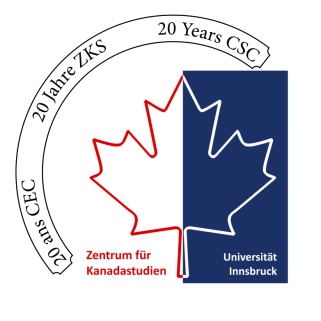 Stand 15. Mai 2020SchallplattenKünstler*inTitelJahrLabelSavoie, André-Sébastien (piano)Transcription: Jean Papineau-Couture – Suite pour piano etc. 1967RCI 251Leduc, Jean (organiste)Transcription: Froberger, Pachelbel, Leduc, Cabezon, Thomas de Santa Maria, Correa de Arauxo, Cabanilles, Oxinagas1967RCI 253CBC Vancouver ChoirTranscription: Works by/oeuvres de Leonard WilsonRCI 255Ogdon, John (piano)Transcription: Coulthard – RavelRCI 289Orchestre de Radio-Canada Transcription: George Fiala – Montréal / Kelsey Jones - Miramichi Balad1970RCI 291Quatuor Purcell QuartetTranscription: Barbara Pentland – String Quartet No. 3 / R. Murray Schafer - String Quartet1970RCI 353Anhalt, Istvan (direction)Transcription: FOCI, CENTO1972RCI 357Sévilla, Jean-Paul (piano)Transcription: Robert Schumann – Études Symphoniques OP 13 / Jean Papineau-Couture – Complémentarité RCI 384The Purcell String QuartetTranscription: Prévost, André – Quatuor à cordes No. 2 / Freedman, Harry – Graphic IIRCI 394Petrowska, Christina (piano)Transcription: Micheline Coulombe-Saint-Marcoux – Assemblages etc. 1973RCI 396Gabora, Taras; Zuckerman, George; Tuckwell, BarryTranscription: Franz Danzi – Trio for Violin, Horn and Bassoon in F major, Op. 24 etc. RCI 405Holtzman, Julie (piano)Transcription: F.-X. Mozart -   4 Polonaises, Op. 22 / Concerto En Do Majeur, Op. 14 RCI 407Laplante, Bruno (baryton); Lachance, Janine (piano)Transcription: Liszt - Cinq Mélodies etc. 1977RCI 426Electric Ninja Group / Sunship EnsemblePacific Rim1976RCI 428Chœur des Moines de l'Abbaye Saint-Benoît-du-LacTranscription: Vêpres et Salut du 1er dimanche de l'Avent1976RCI 437Alvinn Pall Sextet Transcription: Dizzy Gillespie – Groovin‘ High etc. 1976RCI 445Ensemble "Cantabile" de MontréalTranscription: Gioacchino Rossini – I Gondolieri etc. 1976RCI 446Le Groupe Baroque de MontréalTranscription: Purcell / Corelli /Handel?RCI 449Doctor Music, Doug Riley (leader)Transcription: Dunbar-Doukas – Bright Lights etc. 1977RCI 456Verebes, Robert (viola) / Reiner, Charles (piano) / Seigel, HarveyTranscription: Leslie Mann – Sonata for viola and piano, Op. 17 etc. 1979RCI 459Rawlings, ChrisTranscription: Le Vieux Montréal etc. ?RCI 460Boky, Colette (soprano) / Lachance, Janine (piano)Transcription: Gabriel Fauré – Après un rêve etc. / Claude Debussy – Paysage sentimental etc. 1977RCI 463Mather, Bruce (piano) / LePage, Pierrette (piano)Transcription: John Hawkins – Etudes for two pianos etc.  ?RCI 464Pelletier, Louis-Philippe (piano)Transcription: W.A. Mozart – Adagio en si mineur, K.540 etc. 1977RCI 465AlexisTranscription: Dragonfly and kites etc. 1978RCI 467Simard, RogerTranscription: Encore1977RCI 468Quartet CanadaTranscription: Talivaldis Kennins – Piano Quartet / L. v. Beethoven – Quartet for piano, violin, viola and cello, OP 16 in E flat major1977RCI 471Musica Camerata MontrealTranscription: Anne Egglestone - Quartet for piano and strings / André Prévost - Mobiles 1977RCI 472Roy, Myke / Garant, Serge / Bellemare, GillesTranscription: Myke Roy – Tsé-Tnant / Te Deum etc. 1977RCI 475Purcell String QuartetTranscription: Robert Turner – String Quartet No. 3 etc. 1978RCI 476Don Thompson QuartetTranscription: Don Thompson – Full Nelson etc. 1977RCI 480The Classical Duo of Montreal / Le Duo Classique de MontréalTranscription: Leonardo Vinci – Sonata in re etc. ?RCI 482Molloy, CamTranscription: Honky Tonk Life etc. ?RCI 486Cover, CharlieTranscription: Little White Light etc. 1978RCI 487Carisse, TerryTranscription: Holding Back etc. 1979RCI 490L'Ensemble d'ondes de MontréalTranscription: Micheline Coulombe Saint-Marcoux – Séquences etc. 1978RCI 492Gropus 7Transcription: Michel Gonneville – Trois poèmes d’Alain Fournier etc. RCI 493Transcription: Habitat - PGM. 3-4Radio Canada InternationalTranscription: Habitat - PGM. 5-6Radio Canada InternationalTranscription: Habitat - PGM. 7Radio Canada InternationalTranscription: Half the World is Woman – Pgm. 1-2Radio Canada InternationalTranscription: HorizonsRadio Canada InternationalTranscription: Klondike - Stories fo the Gold Rush by Pierre Berton, Part 1-2Radio Canada InternationalTranscription: Klondike - Stories fo the Gold Rush by Pierre Berton, Part 3-4Radio Canada InternationalTranscription: La Conference des Nations Unies sur les établissements humains, Pgm. 5-6Radio Canada InternationalTranscription: Running for LifeRadio Canada InternationalTranscription: Symphonie EstivaleRadio Canada InternationalTranscription: The CanadianRadio Canada InternationalTranscription: The Habitat Lectures, Lecture 1-2Radio Canada InternationalTranscription: Three Quick Tricks by Michel Tremblay Radio Canada InternationalCPC Festival OrchestraLudwig van Beethoven-Alexander Brott -  Le jeune Prométhée/The Young PrometheusDisques SELECT/Radio Canada InternationalForeman, Charles (piano)Ballade1984Centrediscs/CentredisquesForrester, MaureenMaurice Ravel – Trois Poèmes de Stéphane Mallarmé etc. 1978Cantabile Records Inc. Golani-Erdesz, RivkaViola NouveauCentrediscs/CentredisquesHoltzman, Julie (piano)Maurice Blackburn - Digitale V etc. 1974Radio Canada InternationalKoffman, MoeMoe Koffmann – Slurp etc.  1980SRO ProductionsKubalek, Antonin (piano) with the Vaghy String QuartetCésar Franck – Quintet for piano and string quartet in F minor etc. 1976Canadian Broadcasting Corporation/Société Radio-CanadaL'Orchestre Mondial des Jeunesses MusicalesBrahms - Symphony No.3 / Bartok - Concerto for orchestra / Britten - Prelude and Fugue for eighteen-part string orchestra1978OMJM Neighbours Mouvements1986Viennola BTGOzolins, ArthurA Piano Recital1971CBC Radio Canada Broadcast RecordingSampson, PeggieThe Contemporary Viola da GambaMusic Gallery EditionsSimard, Chantal / Drapeau, Michel / Lépine, Robert / Mazza, AldoRépercussion1980Les Productions CARM Ltée.The London Symphony Orchestra - Michal Conway Baker (PROC)Washington Square1982CentredisquesThe University of Alberta String QuartetJean Coulthard "THRENODY" (1970), STRING QUARTET NO. 2 / Elizabeth Maconchy "STRING QUARTET NO. 10 (1971)Radio Canada InternationalWorld Soundscape ProjectThe Vancouver Soundcape 1973Ensemble Productions Ltd. ‎